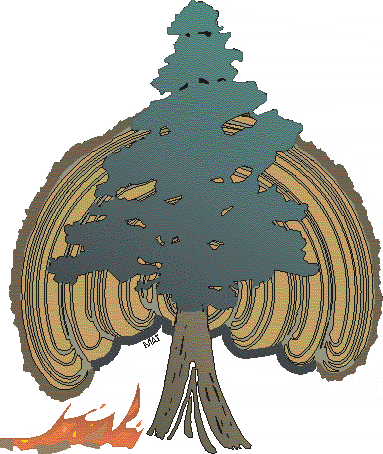 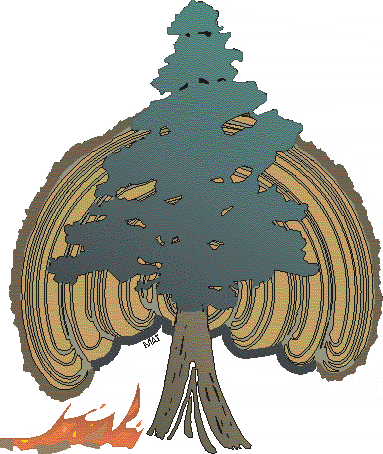 Laboratory of Tree-Ring ResearchDendroecology GEOS597K 2014 Daily ScheduleMay 19- May 30, 2014Week 1 (May 19-25): Lectures, laboratory sessions, and field trip  Monday May 19 : Welcome, Intro dendrochronology lectures and lab 9:00 Check-in & logistics (Hamilton & Martinez) – LTRR classroom, BBTRB Room 1109:30 Welcome statement, course introduction and organization (Swetnam, Margolis, Falk, Lynch, O’Connor, Munro, Towner).10:00 Student introduction “talks”10:50 Break11:00 Lect. History & context of dendrochronology in Ecology and Archaeology Applications (Falk, Towner)	Readings* – Haury 1962, Fritts & Swetnam 1989, Kipfmueller & Swetnam 2001, Swetnam & Brown 201112:00 Lunch 13:00 Lect. What are tree rings? (Swetnam)14:00 Lect. Tree-ring dating – what it is and how it is done? (Margolis)	Reading – Stokes & Smiley 1968, LaMarche&Harlan 1973, Douglass 1934,194114:50 Break15:00 Lab. Dating exercises, skeleton plot applet, and begin dating Zuni Mtn samples (Margolis, Towner, Falk).17:00 End LabTuesday May 20: Intro dendroecology lectures and lab9:00 Lect. Intro to dendroecology (Falk)	Reading – Fritts & Swetnam 1989 10:00 Lect. Introduction to Dendroarchaeology (Towner)	Reading - Towner 2002, Dean 199610:50 Break11:00 Lect. Dendroecology of humans (Swetnam)12:00 Lunch13:00 Lab. Continue dating Zuni Mtn samples (Margolis, Towner, Falk)14:50 Break17:00 End of labWednesday May 21: Lectures, lab, and depart for field trip9:00 Lect. Introduction to the Sky Island Ecoregion and Santa Catalina Mountains (Falk)10:00 Lect.  Site and tree selection, sampling strategies, and field techniques (Margolis, Falk)Readings – Fritts 1965, Van Horne&Fule 2006, Farris et al. 2010, Brown 200610:50 Break11:00 Lab. Continue dating Zuni Mtn samples (Margolis, Towner, Falk)  12:00 Lunch13:00 Lab. Continue dating Zuni Mtn samples (Margolis, Towner, Falk) 14:00 Meet for field trip, load vans14:30 Depart for field trip to Santa Catalina Mtns16:00 Arrive at Whitetail campground – set up camp, prepare dinnerThursday May 22: Field trip - methods and sample collection9:00 Field sampling demonstration (Margolis, Falk, Swetnam)10:00 Field sampling – coring trees 12:00 Lunch13:00 Continue field sampling15:30 Return to Campground –sample inventory, data entry, ghost stories  17:00 Dinner19:00 Video or campfire talkFriday May 23: Return from field trip and lab 9:00 Depart camp – visit tree-ring sites in Catalinas, post-fire ecology discussion 11:30 Arrive in Tucson12:00 Lunch13:00 Lab. Sample preparation techniques – prepare new collection (Margolis)14:50 Break15:00 Lab. Begin dating new collection17:00 End of classSaturday May 24: Lab – dating new collections9:00 Lab. Continue dating new collection (Margolis, Falk)10:50 Break12:00 Lunch13:00 Lab. Continue dating new collection (Margolis, Falk)14:50 Break17:00 End of class Sunday May 25: Free dayWeek 2: (May 26-30): Lectures and Laboratory sessions – LTRR classroom, BBTRB room 110Monday May 26 (Memorial Day): Fire lectures and (fire) scar wood lab9:00 Lect.  Low severity fire regimes and fire climate relationships (Swetnam)	Readings - Swetnam 1993, Swetnam & Baisan 1996, Falk et al. 201110:00 Lect. Mixed & high severity fire regimes (Margolis)Readings - Agee 1993, Agee 2005, Margolis&Balmat 200910:50 Break11:00 Lect. Spatial processes and scale of fire regimes (Falk)12:00 Lunch13:00 Lab. Dating scars (fire, lightning, peels, floods & animals) (Baisan, Swetnam, Margolis)14:00 Lab. Continue dating samples14:50 Break17:00 End classTuesday May 27: Xylogenesis, measuring and forest dynamics 9:00 Lect. Xylem and how it is formed (Hughes)Readings – Rossi et al. 2006, 2009; xylemlastpg.pdf10:00 Lect. What can we measure? – RW, EW, LW, density, cell structure (O’Connor)10:30 Lab. Measuring the samples (O’Connor and Margolis) – Measuring room, BBTRB 31410:50 Break12:00 Lunch13:00 Lab. Cont. measuring the samples (O’Connor and Margolis) – Measuring room, BBTRB 31414:30 Lect.  Tree regeneration (Margolis)	Readings - Savage et al. 1996, Grau et al. 2003 14:50 Break15:30 Lab. Demography methods – Pith estimation, death dates, & growth changes (Margolis, Swetnam, Falk)	Readings – Applequist 1958, Villalba and Veblen 1997 17:00 End classWednesday May 28: Chronologies, quality control, and fire history software9:00 Lect. Chronology development and standardization (Swetnam)10:00 Lab. Measuring and dating quality control: COFECHA	Readings – Homes 1983, Grissino-mayer 2001 (Margolis)10:50 Break11:00 Lab. (cont) Measuring and dating quality control: COFECHA12:00 Lunch13:00 Lab. Tree-ring and fire history software: FHAES, FHX2, SEA, Tellervo (Brewer, Falk)14:50 Break15:00 Lab. Continue dating samples17:00 End classThursday May 29: Dendroentomology lecture and lab9:00 Lect. Insect population dynamics (Lynch)10:00 Lect. Dendroentomology: reconstructions (Lynch)Readings  - Swetnam et al. 1985, Swetnam & Lynch 1989, Lynch 2002, Alfaro et al 2004.  10:50 Break11:00 Wood Lab: Recognizing and dating insect outbreaks.  OUTBREAK software demo (Swetnam, Lynch, O’Connor)12:00 Lunch13:00 Cont. dating samples & group projects14:50 Break15:00 Lab – group projects17:00 End class17:30 – BBQ – In the “bowl” east of BBTRBFriday May 30: Dendroclimatic reconstructions and final presentations9:00 Lect. Dendrohydrologic reconstructions (Meko)	Readings – Schulman 1945, Meko & Woodhouse 2011, Margolis et al. 201110:00 Lect. Bristlecone pine (Hughes)	Readings – Salzer et al. 200910:50 Break11:00 Lect. Tree rings NPP and Carbon (Babst)	Readings – Babst et al. 201412:00 Lunch13:00 Free time for presentation preparation15:00 Final student presentations16:00 End of dendroecology course*Readings posted at:http://www.ltrr.arizona.edu/~ellisqm/outgoing/dendroecology2014/readings/**May 20th  – May 30th the wood lab (BBTRB room 110) will be open at 8:00 am for additional microscope time, although there is no staff scheduled to present.